PERSONAL INFORMATION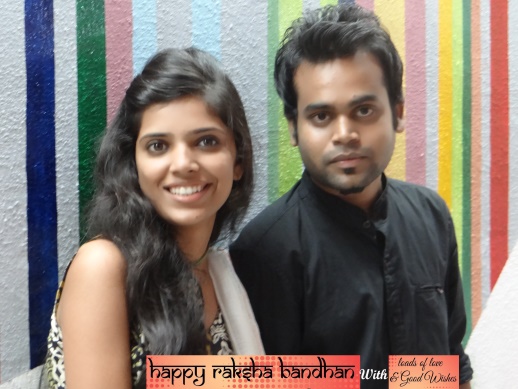 Name                                                                NARENDRA Date of Birth                                                    1st January, 1990Languages                                                       Hindi, EnglishNationality                                                        IndianMembership                                                     Council of Architecture, India Contact number (Mobile)                               C/o 971501685421E-mail address                                                narendra.377927@2freemail.com CARRIER OBJECTIVEI am motivated to expand my knowledge in the field of architecture in an Organization which provides challenging and supportive work environment, embraces innovation and fosters my skills in the work. I aspire to compete and excel on the global architecture forum and establish myself among the cream of architectural talent the world around. Furthermore, I wish to serve the society and help build better cities through Architecture.Research in material & cost effective construction methodologies.Planning and Preparing working Drawing.Overseeing the documentation.Coordinating Communication between Project team.Coordinating communication between project team.Monitoring & performing visual inspection on overall project.Replying to enquiries & Co-operating with various consultants.FIELD OF INTERESTIntegrated Building System.Computation in Architecture.Building Information Modeling.    ACADEMIC QUALIFICATION2016, Bachelor of Architecture (Pass with Distinction), School of Planning and Architecture, Vijayawada, (An Institute of National Importance, Under Ministry of Human Resource Development, Government of India.)TRAINING & EXPERIENCEJANUARY’17- TILL DATE – INTERMEDIATE ARCHITECT at SKETS STUDIO PVT. LTD., Delhi, IndiaPROJECT HANDELD - Hospitality and Corporate Interior Project  Capital One Bank, USIndustrious - Chicago Aberdeen, 171 N Aberdeen St. Chicago, IL 60607 4TH & 5TH FloorIndustrious - Manhattan pas, 215 Park Avenue South New York, NY 1000 11TH & 12TH FloorIndustrious - Salt Lake City, 10 West Broadway, 6th & 7th Floors, Salt lake city, UTIndustrious - LA Sunset, 9255 Sunset BLVD., West Hollywood, CA 90069 11TH Floor  Industrious - Washington, DC Thomas Circle, 1 Thomas Circle NW, 7th Floor                    	      Salesforce, Salt Lake CityKEY RESPONSIBILTY- Preparing design development drawings and presentation Drawing.                                       Preparing Construction documentation & working drawings.                                       Coordinating and releasing client’s requirement.                                       Preparing Revit families and Millwork details.                                       Preparing Test fit Model with coordination of services.                                        Sometime lead the projects and successfully deliver within timeline.                                       Maintain protocol and quality of work.                                       Working on Revit Architecture (Modeling & Documentation).                                       Resolving clashing in model.JUNE’16- JANUARY’17 – JUNIOR ARCHITECT at CREATIVE DESIGNER, Delhi, IndiaPROJECT HANDELD- 100 Bedded Aakash Hospital, New Delhi, India                                      200 Bedded Max Hospital, New Delhi, India                                      MDDA Housing, Dehradun, India                                      Housing, Jhansi, India                                      Nulife Hospital, New Delhi, IndiaKEY RESPONSIBILTY- Preparing Schematic layouts & working drawing                                        Preparing presentation drawing, site visits                                       Coordinate all service with architecture                                       Preparing submission drawing, F.A.R calculations                                       Client handling, attending vendor meetings                                       Coordinating with various consultants & vendorsJUNE’14- NOVEMBER’14 – INTERN ARCHITECT at MODARCHINDIA, Noida, IndiaPROJECT HANDELD - Housing Eco Village 3, Greater Noida, India                                      Housing Pacific Hill, Dehradun, India                                      Doon Square Mall, Dehradun, India                                      Hotel Srinagar, India                                      Mixed Use F1, Noida, India                                      Housing Circuit Height, Noida, IndiaKEY RESPONSIBILTY- Preparing Schematic layouts & working drawing                                        Preparing presentation drawing, site visits                                       Coordinate all service with architecture                                       Preparing submission drawing, F.A.R calculations                                       Client handling, attending vendor meetings                                       Coordinating with various consultants & vendorsAREAS OF EXPERTISE- Sketching and Painting                   - AutoCAD detailing and 3D modeling- Leadership & Management  - Concept development- Logo DesignTECHNICAL SKILLSSOFTWAREAutoCADRevit (BIM)Google SketchupAdobe Photoshop(CS5 & CS6)Rhino 5 (basic)RENDERING SOFTWARELumion  I-Render